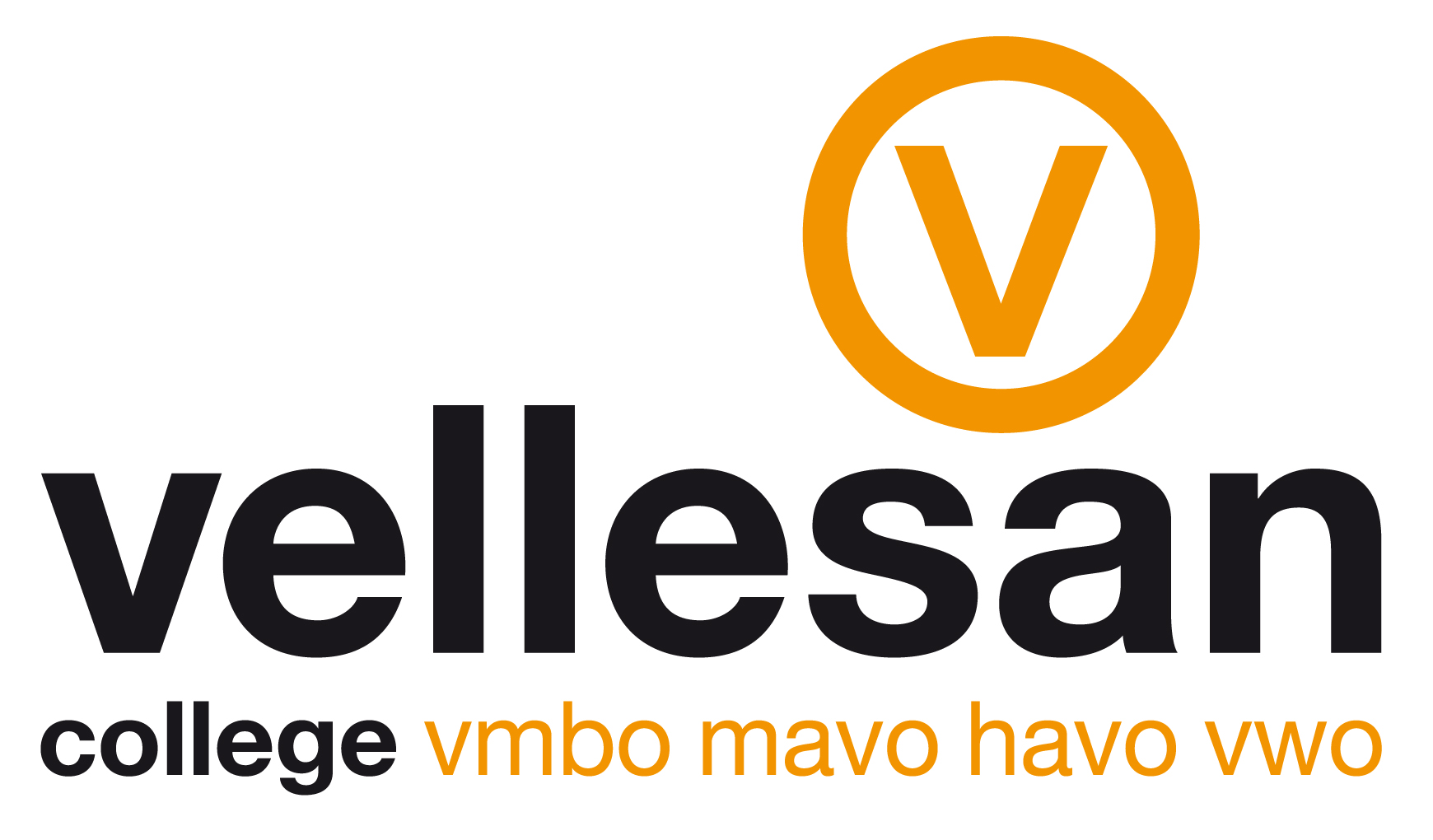 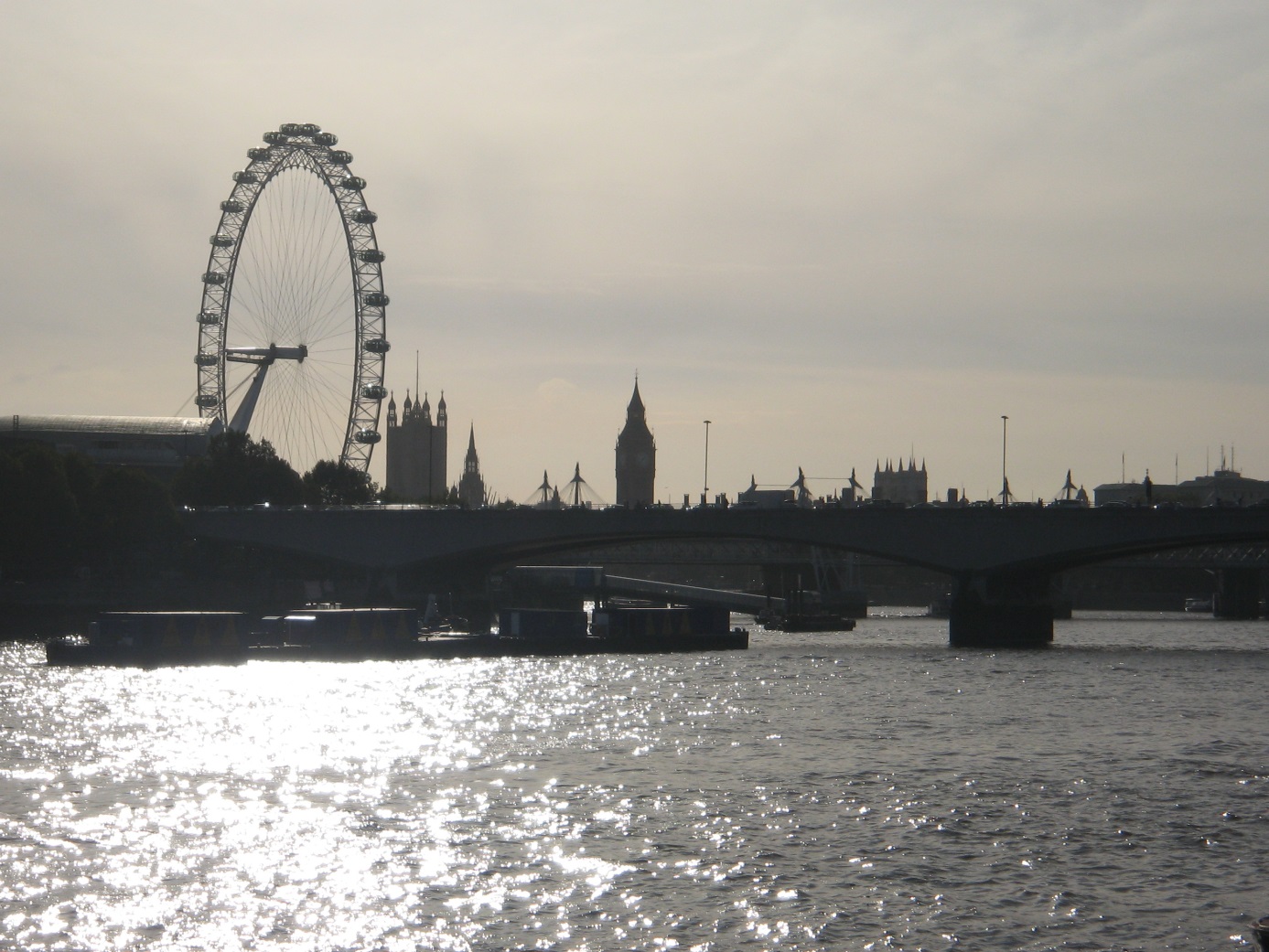 Werkweek Engeland 13 tot en met 16 mei 20193 VMBO Basis/ KaderWerkweek voor de 3e klassen VMBO basis/kaderINHOUD:Introductie					blz.	3Belangrijke reisinformatie			blz.	4Paklijst						blz.	8Programma 					blz.	10Regels en afspraken				blz.	14Opdracht Engels 				blz. 	16Belangrijke telefoonnummers/		Blz. 	17Adres ReisorganisatieIntroductieHet is bijna zover: op maandag 13 mei gaan we op werkweek naar het Verenigd Koninkrijk. Op de volgende pagina’s  vinden jullie belangrijke informatie over de werkweek.  Wat is het programma, waar logeren we, wat moet ik allemaal meenemen en hoe zit het met de opdracht voor het vak Engels? De antwoorden op deze vragen en meer staan in dit boekje. Neem dit boekje daarom ook mee op werkweek!Het wordt een drukke week. We gaan erg veel zien en  we zullen ongetwijfeld erg veel beleven. Het belooft een topweek te worden en we verzekeren jullie dat je je deze reis de rest van je leven zult blijven herinneren.Dhr. N. van Everdingen			Mw. A. SandDhr. L. Snijders					Mw. C. Toledo	Dhr. J. Welp					Dhr. J. van Werkhoven Dhr. R. StutvoetBelangrijke reisinformatieHeenreisWe reizen met twee touringcars via Calais en Dover naar Herne Bay. Op maandag 13 mei zal om 7.30 uur  1 bus klaarstaan bij ‘de Plataan’De bagage wordt dan ingeladen en de begeleiders controleren of iedereen er is  en of iedereen een geldig reisdocument bij zich heeft.Om uiterlijk 8.00 uur vertrekken we richting Engeland. Alle deelnemers worden uiterlijk om 7.30 uur verwacht bij de ‘Plataan’!Rond 18:00 uur zullen we in Herne Bay aankomen.We zullen onderweg in ieder geval twee keer pauzeren om te eten, te drinken en te plassen. Daarnaast staat er een bezoek aan Dover Castle op het programma. Neem een lunchpakket, fruit, drinken en wat te snoepen mee. (Geen Red Bull, Bullit, of andere energy drinks!)  In de bus mag niet gerookt worden!Paspoort / ID / ZorgpasHet Verenigd Koninkrijk  is (nog wel ) lid van de EU. Dit betekent dat een geldige identiteitskaart voldoende is om de grens mee over te steken. Na een eventuele Brexit kan er in de eerste maanden nog steeds een identiteitskaart gebruikt worden  Bij de grens wordt altijd gecontroleerd!Neem je ID dus mee!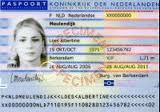 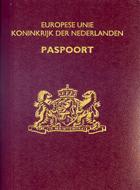 Neem ook je zorgpas (bewijs van inschrijving van je zorgverzekering) mee of een kopie van je zorgpas. Bij het instappen wordt gecontroleerd of je deze bij je hebt.VerblijfWe zullen in Herne Bay logeren bij gastgezinnen. Per gastgezin is er plek voor 2, 3 of 4 leerlingen. Hoeveel gastgezinnen er beschikbaar zijn en hoeveel plek  er per gezin is weten we nog niet.

Kwaliteit van de gastgezinnenDe gastgezinnen zijn geboekt door Europa Speciaalreizen en worden door hun ‘local representative’ zorgvuldig gescreend. Daarnaast spelen reacties/ervaringen van klanten een grote rol.De gezinnen worden voordat ze gastgezin worden, bezocht door de gastgezinnenorganisatie. Deze organisatie checkt het huis van het gezin uitvoerig en spreekt uitvoerig met het gezin.Reizen in LondenBij onze excursie naar Londen reizen in binnen de stad per metro. Ook wel Tube of underground genoemd. Alle andere reizen zijn per touringcar.GeldIn het Verenigd Koninkrijk betaalt men niet met de Euro maar met Ponden (£).Met de meeste bankpassen kun je gewoon bij de geldautomaten pinnen, ook kun je in veel winkels met je bankpas betalen. Contant geld omwisselen is duur, dit kun je dus beter niet doen.Tijdens de werkweek eet je twee keer bij het gastgezin en kun je op 14 mei zelf een lunchpakket maken. Toch zal je ook geld nodig hebben voor een tussendoortje, drinken en een souvenirtje.  Hiervoor heb je tussen de  £ 35,- en  £ 50,-  ( grofweg € 50,- en € 70,-) nodig. PAKLIJSTWat is handig en/ of noodzakelijk om mee te nemen en wat niet?WAT MOET JE MEENEMEN:ToiletspullenMedicijnen als je die gebruikt, graag doorgeven aan je mentor!2 Handdoeken PyjamaKleding voor 4 dagen, extra setje voor als je nat bent geregend!Voldoende ondergoed en sokkenRegenkledingZonnebrand/ ZonnebrilSchoenen waar je goed op kunt lopen (2 paar)Pinpas. Genoeg saldo voor 2x lunch, 1x diner en een souvenir.Indicatie: tussen de € 50,- en € 70,- ID-kaart/paspoortZorgpas of kopie van de zorgpasVoldoende beltegoed en telefoonopladerWAT MAG JE MEENEMEN:Spelletjes, leuke DVD (voor in de bus)Drinken (frisdrank)Snoepgoed en/of chips, maar niet te veel!WAT LAAT JE THUIS:Energiedrankjes (worden in beslag genomen)Alcohol/ drugsBoxen voor MP3 of draagbare radio’sWaterpijp/ shishaProgrammaDag 1Maandag 13 mei 20197:30 uur 	Verzamelen bij ‘de Plataan’.8:00 uur  	Vertrek per luxe  touringcar van IJmuiden naar Calais voor de overtocht per veerboot naar Dover. 13:30 uur 	Melden bij ferryterminal 14:55 uur (lokale tijd)  Aankomst in Dover15:15  uur  	Bezoek aan Dover Castle18:30 uur 	Aankomst op Pick up point Herne Bay.Aansluitend diner bij gastgezinnen.Dag 2Dinsdag 14 mei 20197:30 uur 	Verzamelen op Pick up point.8:00 uur 	Vertrek met bus naar Londen.10:00 uur 	Aankomst op DLR- of metrostation (Greenwich) en aansluitend naar station Tower Gateway/ Tower Hill. Van daar lopend naar de ‘Tower of London’10:30 uur 	Aankomst bij de Tower/ Tower Bridge. Voor Kodakmoment11:30 uur 	Per metro naar keuzeprogramma:The British MuseumImperial War MuseumNational History MuseumVictoria and Albert Museum15:00 uur 	Groepen gaan per metro richting metrostation Westminster en lopen van daar naar de Londen Eye16:00 uur 	Vlucht in de London Eye 17:00 uur 	Per metro richting Greenwich voor alwaar diner19:00 uur	Verzamelen bij bussen21:00 uur 	Aankomst Herne Bay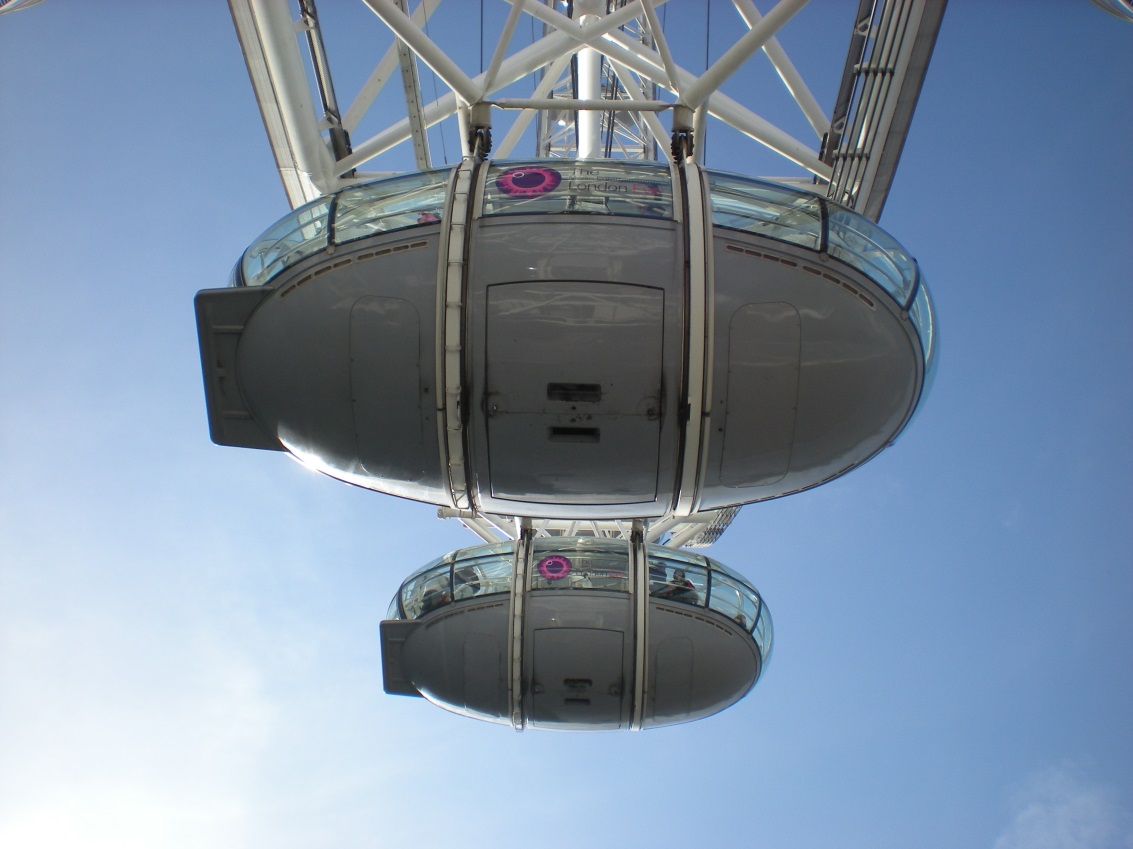 Dag 3woensdag 15 mei 20198:00 uur 	Verzamelen bij Pick up points.8:15 uur 	Vertrek per bus naar Canterbury9:00 uur 	Aankomst Canterbury9:15 uur 	Sightseeing: Puzzeltocht, rondvaart, kerk- en museumbezoek14:00 uur  Verzamelen en vervolgens tijd om te shoppen.17:00 uur Per bus terug naar Herne Bay18:00 uur Aankomst op Pick up point aansluitend diner bij gastgezingDag 4Donderdag 16 mei 20197:00 uur 	Ontbijt. 8:15 uur 	Vertrek vanaf pick up point9:30 uur 	Melden bij terminal Eurotunnel in Folkstone.17:30 uur 	Verwachte aankomst IJmuidenBelangrijke telefoonnummersIn geval van nood kunnen jullie contact opnemen met:Dhr. N. van Everdingen	+31683949007Mw. A. Sand			+31651996722Dhr. L Snijders			+31611462497Mw. C. Toledo			+31627048610Dhr. J. Welp			+31620361886Dhr. J. van Werkhoven	+31618431200Dhr. R. Stutvoet:	 	+31623637683 Contactpersoon voor oudersMw.  C. Stokman: 0255-547900 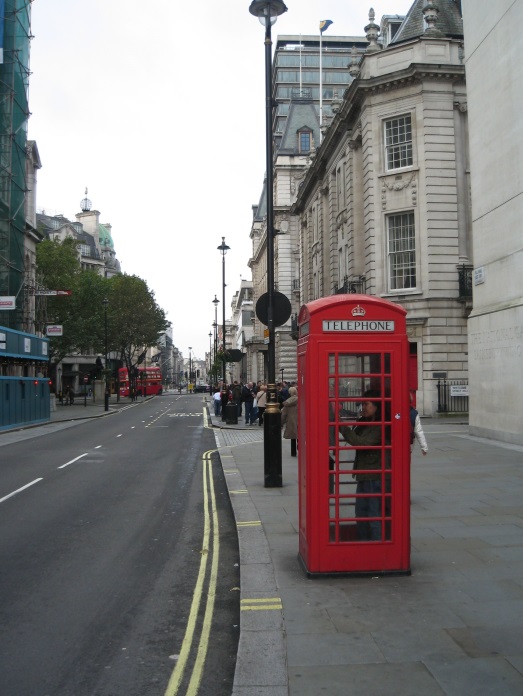 Tour Operator/ VervoerderEuropa Speciaalreizen / Ruijs ReizenHet Wargaren 5 5397 GN LithRegels en afsprakenWe gaan er een leuke werkweek van maken waar we met een goed gevoel aan zullen terugdenken.Om alles goed te laten verlopen is het belangrijk om afspraken met elkaar te maken, waar iedereen zich aan houdt.Wij vinden het vanzelfsprekend dat iedereen zich normaal gedraagt en met anderen rekening houdt. We bezorgen anderen dus geen overlast.Als iemand jou op je gedrag aanspreekt, moet je daar gehoor aan geven.We zijn te gast in Engeland en gedragen ons als goede gasten.We zorgen dat het gasthuis en de kamer netjes zijn en blijven!We ruimen onze eigen spullen op en gooien ons afval in de vuilnisbakken, waar we ook zijn!We nuttigen en kopen als minderjarigen géén alcohol.We gebruiken geen drugs. We roken niet in het gasthuis!(Rookverbod).Rokers roken alleen als dat kan. Er wordt niet extra gestopt en niet gewacht.We drinken géén Energydranken.We doen allemaal mee aan de activiteiten.De telefoons blijven aan! Zo zijn we bereikbaar voor de docenten.We gaan niet op stap in groepjes met minder dan vier leerlingen.NB!Als er iets kapot gaat, wordt dit meteen gemeld bij de docenten. Eventuele schade zal verhaald worden.Houd je je niet aan afspraken dan kan dat ertoe leiden dat je naar huis wordt gestuurd.VMBO 3BKTitel: Werkweek Engeland
Titel: Werkweek Engeland
Titel: Werkweek Engeland
Vak:Engels (handelingsopdracht)Vak:Engels (handelingsopdracht)Vak:Engels (handelingsopdracht)Thema: Kennismaken met de cultuur in Dover, Canterbury & LondonLeerjaar : 3Leerjaar : 3Periode:  3 Verwachte tijdsduur:5 minutenWat leer je met deze opdracht?Achtergronden en cultuur in Engeland. Engels spreken en presenterenWat leer je met deze opdracht?Achtergronden en cultuur in Engeland. Engels spreken en presenterenWat leer je met deze opdracht?Achtergronden en cultuur in Engeland. Engels spreken en presenterenWat leer je met deze opdracht?Achtergronden en cultuur in Engeland. Engels spreken en presenterenOpdracht :Je gaat 4 dagen naar Engeland en je bezoekt Dover Castle, London en Canterbury. Je maakt bij de verschillende bezienswaardigheden een paar foto’s en (groep)selfies die je presenteert in een Powerpoint of Prezi waarbij je vertelt over wat je tijdens de werkweek Engeland hebt gezien en gedaan. Verder bedenk je een paar vragen die je aan je gastgezin kunt stellen in het Engels, en je werkt de vragen en antwoorden uit in een word document. Opdracht :Je gaat 4 dagen naar Engeland en je bezoekt Dover Castle, London en Canterbury. Je maakt bij de verschillende bezienswaardigheden een paar foto’s en (groep)selfies die je presenteert in een Powerpoint of Prezi waarbij je vertelt over wat je tijdens de werkweek Engeland hebt gezien en gedaan. Verder bedenk je een paar vragen die je aan je gastgezin kunt stellen in het Engels, en je werkt de vragen en antwoorden uit in een word document. Opdracht :Je gaat 4 dagen naar Engeland en je bezoekt Dover Castle, London en Canterbury. Je maakt bij de verschillende bezienswaardigheden een paar foto’s en (groep)selfies die je presenteert in een Powerpoint of Prezi waarbij je vertelt over wat je tijdens de werkweek Engeland hebt gezien en gedaan. Verder bedenk je een paar vragen die je aan je gastgezin kunt stellen in het Engels, en je werkt de vragen en antwoorden uit in een word document. Opdracht :Je gaat 4 dagen naar Engeland en je bezoekt Dover Castle, London en Canterbury. Je maakt bij de verschillende bezienswaardigheden een paar foto’s en (groep)selfies die je presenteert in een Powerpoint of Prezi waarbij je vertelt over wat je tijdens de werkweek Engeland hebt gezien en gedaan. Verder bedenk je een paar vragen die je aan je gastgezin kunt stellen in het Engels, en je werkt de vragen en antwoorden uit in een word document. Wat moet ik doen:Je maakt foto’s… …op dag één en vier van de reis en op de Ferry.
…op dag één van Dover Castle, (binnen en buiten).
…op dag twee bij Greenwich van de “Cutty Sark”. In London bij de Tower Bridge, de Tower      of London, een museum (zie keuzeprogramma) en het uitzicht vanuit de London Eye.
…op dag drie In Canterbury van de kathedraal en overige bezienswaardigheden in de stad.
Wat moet ik doen:Je maakt foto’s… …op dag één en vier van de reis en op de Ferry.
…op dag één van Dover Castle, (binnen en buiten).
…op dag twee bij Greenwich van de “Cutty Sark”. In London bij de Tower Bridge, de Tower      of London, een museum (zie keuzeprogramma) en het uitzicht vanuit de London Eye.
…op dag drie In Canterbury van de kathedraal en overige bezienswaardigheden in de stad.
Wat moet ik doen:Je maakt foto’s… …op dag één en vier van de reis en op de Ferry.
…op dag één van Dover Castle, (binnen en buiten).
…op dag twee bij Greenwich van de “Cutty Sark”. In London bij de Tower Bridge, de Tower      of London, een museum (zie keuzeprogramma) en het uitzicht vanuit de London Eye.
…op dag drie In Canterbury van de kathedraal en overige bezienswaardigheden in de stad.
Wat moet ik doen:Je maakt foto’s… …op dag één en vier van de reis en op de Ferry.
…op dag één van Dover Castle, (binnen en buiten).
…op dag twee bij Greenwich van de “Cutty Sark”. In London bij de Tower Bridge, de Tower      of London, een museum (zie keuzeprogramma) en het uitzicht vanuit de London Eye.
…op dag drie In Canterbury van de kathedraal en overige bezienswaardigheden in de stad.
Wat heb je nodig: Mobiel, oplader, eurostekker(!), pen en papier voor het interviewWat heb je nodig: Mobiel, oplader, eurostekker(!), pen en papier voor het interviewWat heb je nodig: Mobiel, oplader, eurostekker(!), pen en papier voor het interviewWat heb je nodig: Mobiel, oplader, eurostekker(!), pen en papier voor het interviewDe uitwerking:
Je verwerkt je foto’s in een presentatie die je na de werkweek aan je klasgenoten en de docent laat zien en je levert je interviewvragen en antwoorden in bij je docent Engels.Je presentatie bestaat uit tenminste 6 dia’s, per dia kun je meerdere foto’s laten zien.
Je vertelt zoveel mogelijk uit het hoofd.
De uitwerking:
Je verwerkt je foto’s in een presentatie die je na de werkweek aan je klasgenoten en de docent laat zien en je levert je interviewvragen en antwoorden in bij je docent Engels.Je presentatie bestaat uit tenminste 6 dia’s, per dia kun je meerdere foto’s laten zien.
Je vertelt zoveel mogelijk uit het hoofd.
De uitwerking:
Je verwerkt je foto’s in een presentatie die je na de werkweek aan je klasgenoten en de docent laat zien en je levert je interviewvragen en antwoorden in bij je docent Engels.Je presentatie bestaat uit tenminste 6 dia’s, per dia kun je meerdere foto’s laten zien.
Je vertelt zoveel mogelijk uit het hoofd.
De uitwerking:
Je verwerkt je foto’s in een presentatie die je na de werkweek aan je klasgenoten en de docent laat zien en je levert je interviewvragen en antwoorden in bij je docent Engels.Je presentatie bestaat uit tenminste 6 dia’s, per dia kun je meerdere foto’s laten zien.
Je vertelt zoveel mogelijk uit het hoofd.
Beoordeling: Je opdracht wordt beoordeeld met een Onvoldoende, Voldoende of Goed.Je verdient een voldoende of goed wanneer je……een goede Powerpoint of Prezi hebt gemaakt met foto’s van de werkweek.…presentatie een duidelijk begin, kern en slot heeft.…Je verhaal in het Engels kunt vertellen en niet van een blaadje voorleest.…duidelijk laat merken dat je weet waar je het over hebt.…je interview op tijd hebt ingeleverd.…je aan de afspraken hebt gehouden.Beoordeling: Je opdracht wordt beoordeeld met een Onvoldoende, Voldoende of Goed.Je verdient een voldoende of goed wanneer je……een goede Powerpoint of Prezi hebt gemaakt met foto’s van de werkweek.…presentatie een duidelijk begin, kern en slot heeft.…Je verhaal in het Engels kunt vertellen en niet van een blaadje voorleest.…duidelijk laat merken dat je weet waar je het over hebt.…je interview op tijd hebt ingeleverd.…je aan de afspraken hebt gehouden.Beoordeling: Je opdracht wordt beoordeeld met een Onvoldoende, Voldoende of Goed.Je verdient een voldoende of goed wanneer je……een goede Powerpoint of Prezi hebt gemaakt met foto’s van de werkweek.…presentatie een duidelijk begin, kern en slot heeft.…Je verhaal in het Engels kunt vertellen en niet van een blaadje voorleest.…duidelijk laat merken dat je weet waar je het over hebt.…je interview op tijd hebt ingeleverd.…je aan de afspraken hebt gehouden.Beoordeling: Je opdracht wordt beoordeeld met een Onvoldoende, Voldoende of Goed.Je verdient een voldoende of goed wanneer je……een goede Powerpoint of Prezi hebt gemaakt met foto’s van de werkweek.…presentatie een duidelijk begin, kern en slot heeft.…Je verhaal in het Engels kunt vertellen en niet van een blaadje voorleest.…duidelijk laat merken dat je weet waar je het over hebt.…je interview op tijd hebt ingeleverd.…je aan de afspraken hebt gehouden.Tips: 
Neem folders mee van de bezienswaardigheden!Vertrouw niet op een vertaalmachine maar gebruik eigen woorden. (daar verdien je punten mee)Vraag of je het interview mag opnemen.Bedenk vooraf vragen voor het interview en neem die mee.Tips: 
Neem folders mee van de bezienswaardigheden!Vertrouw niet op een vertaalmachine maar gebruik eigen woorden. (daar verdien je punten mee)Vraag of je het interview mag opnemen.Bedenk vooraf vragen voor het interview en neem die mee.Tips: 
Neem folders mee van de bezienswaardigheden!Vertrouw niet op een vertaalmachine maar gebruik eigen woorden. (daar verdien je punten mee)Vraag of je het interview mag opnemen.Bedenk vooraf vragen voor het interview en neem die mee.Tips: 
Neem folders mee van de bezienswaardigheden!Vertrouw niet op een vertaalmachine maar gebruik eigen woorden. (daar verdien je punten mee)Vraag of je het interview mag opnemen.Bedenk vooraf vragen voor het interview en neem die mee.